Startliste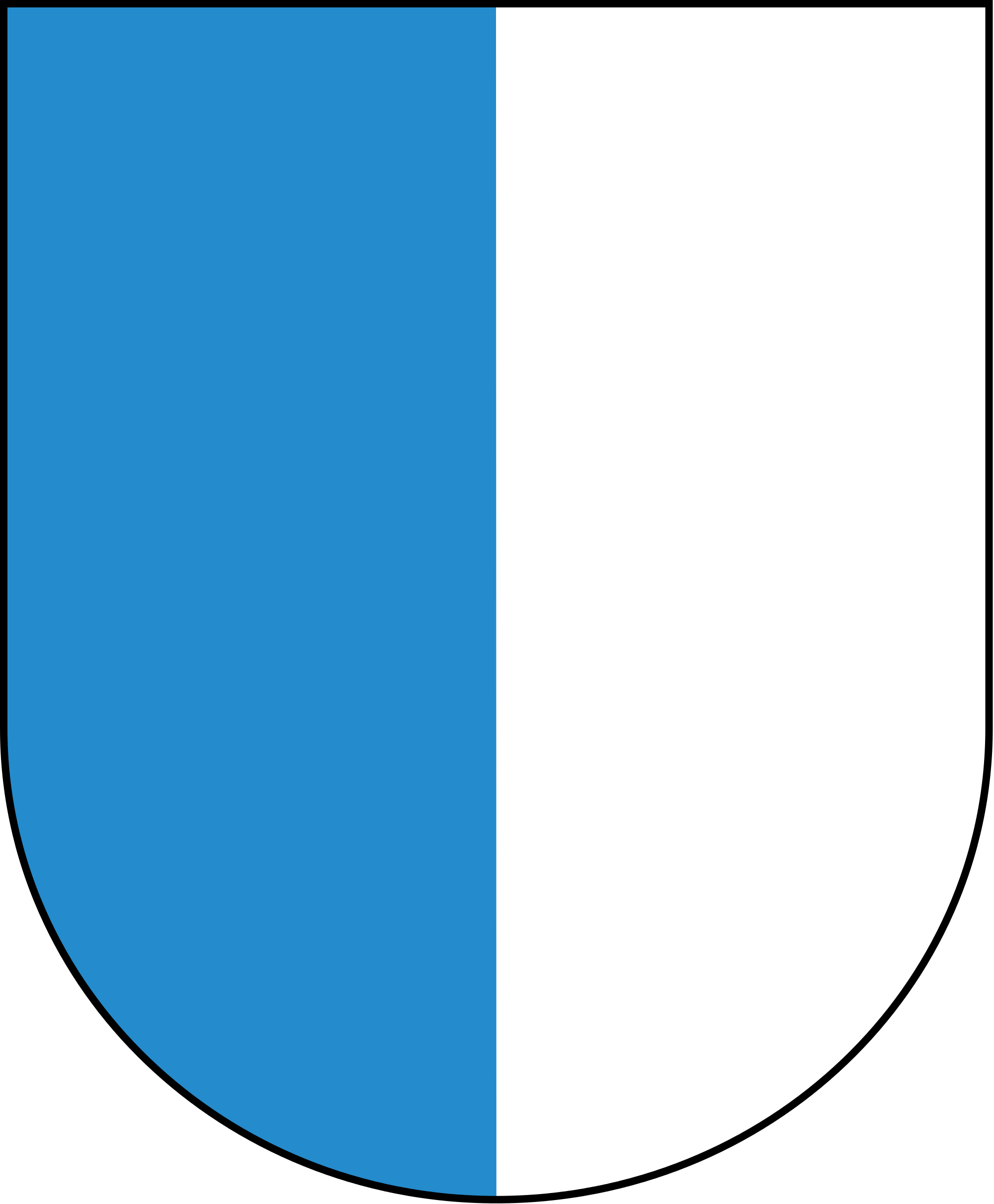 Patrouillenritt 27. Oktober 2019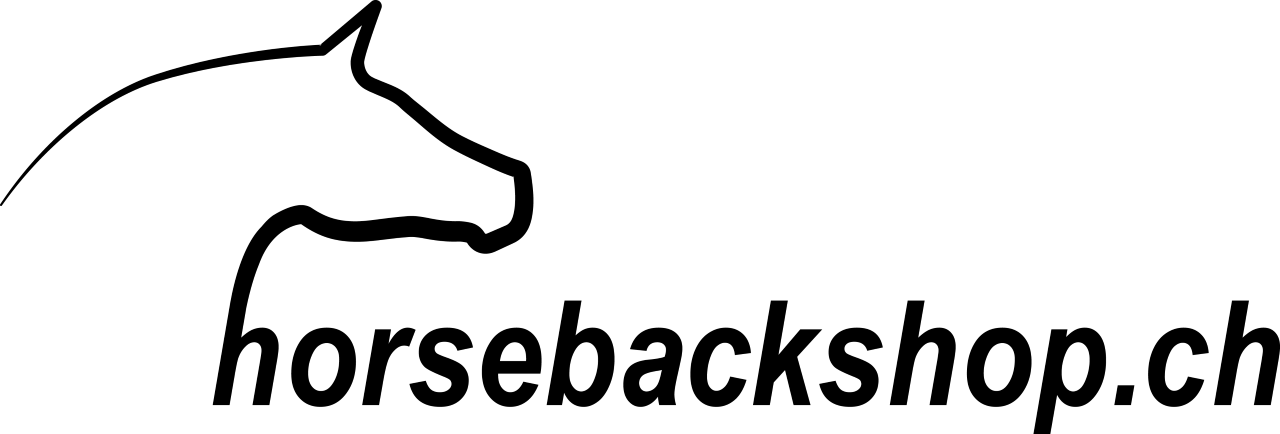 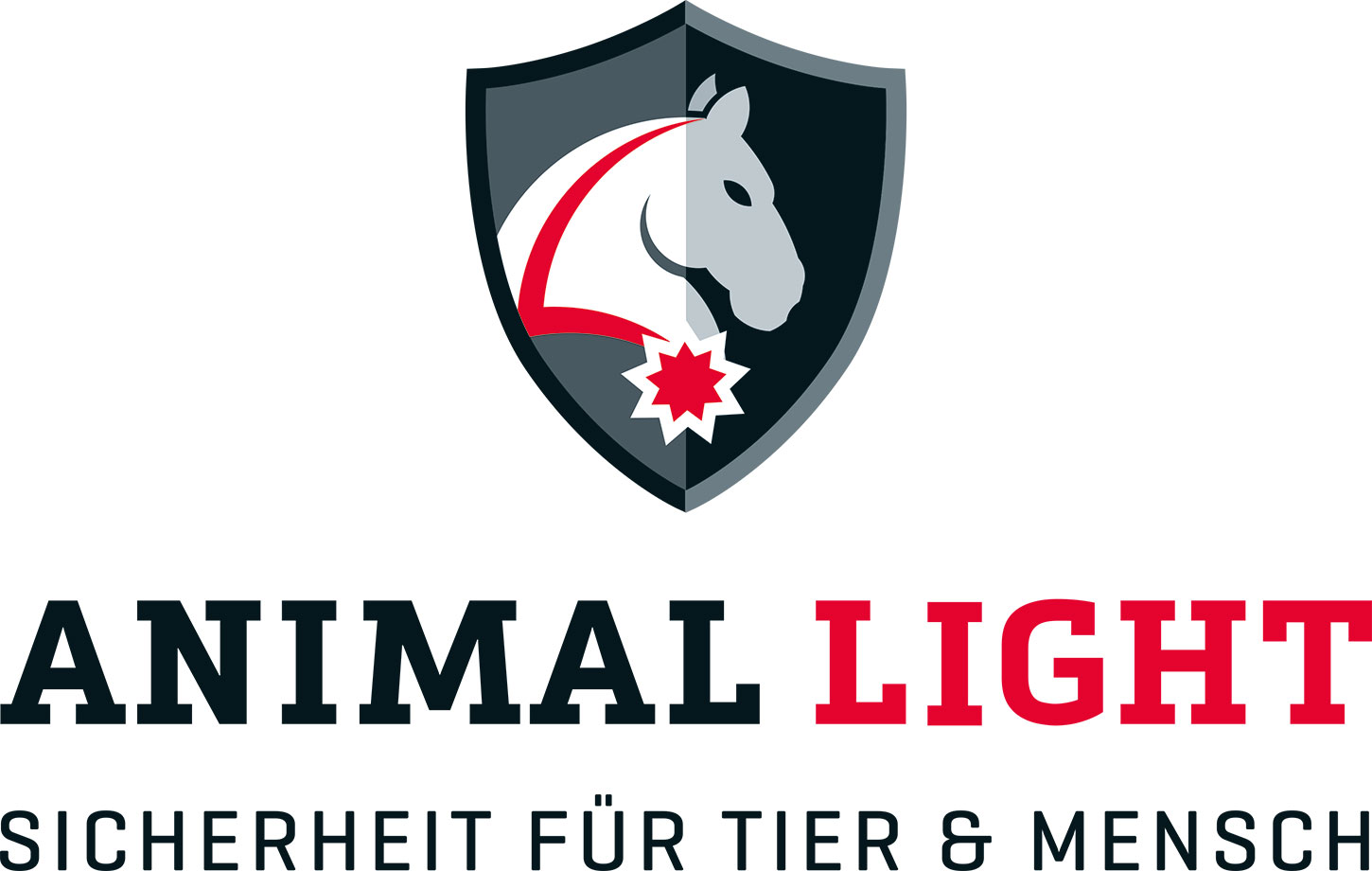 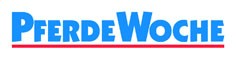 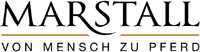 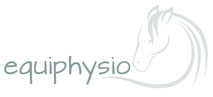 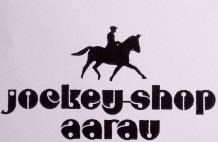 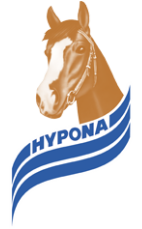 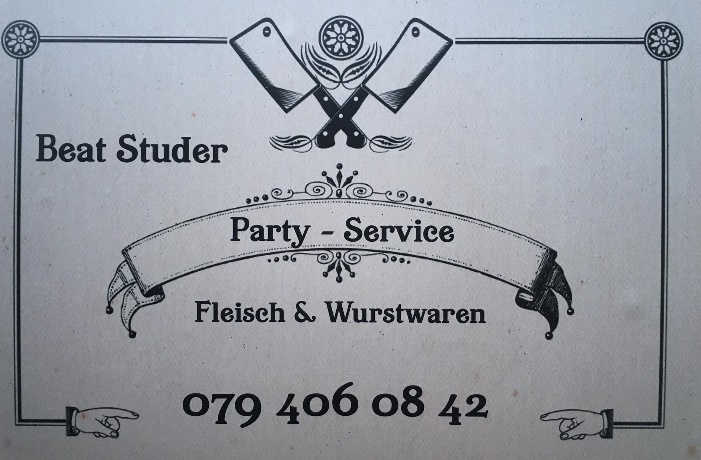 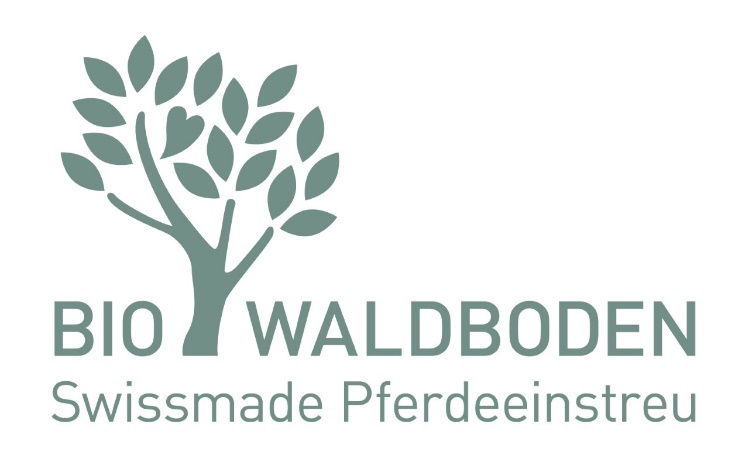 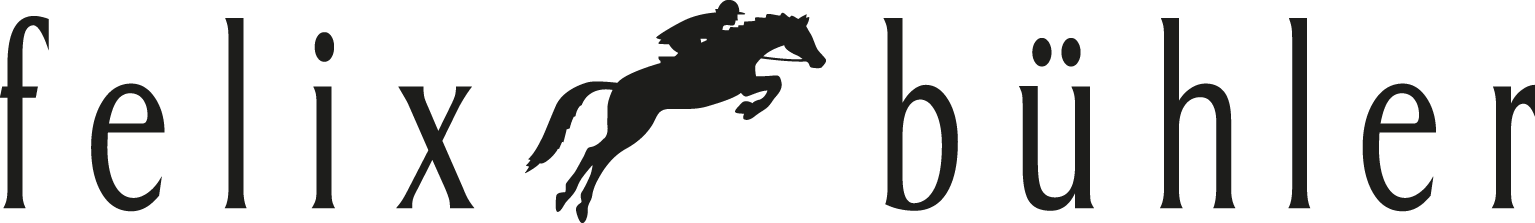 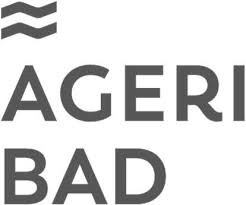 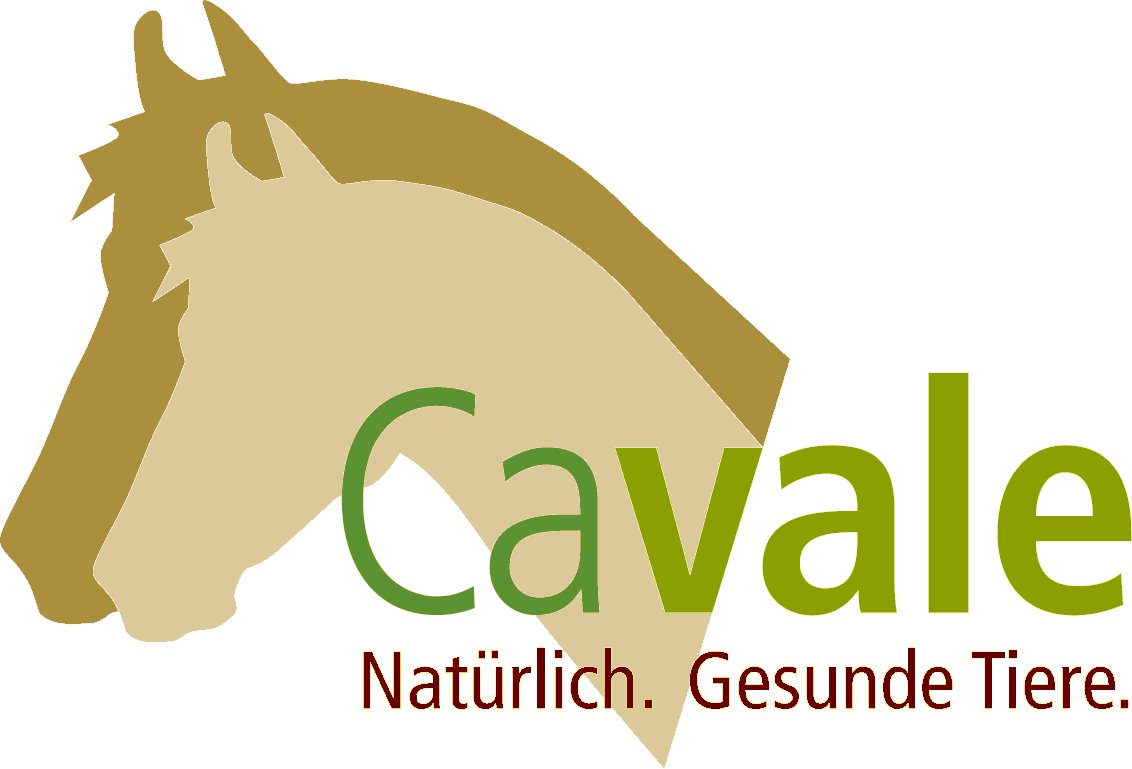 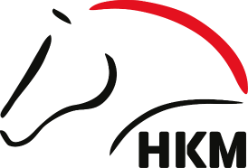 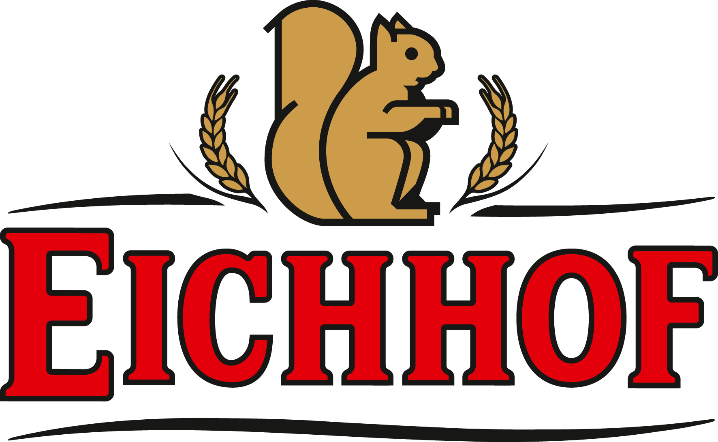 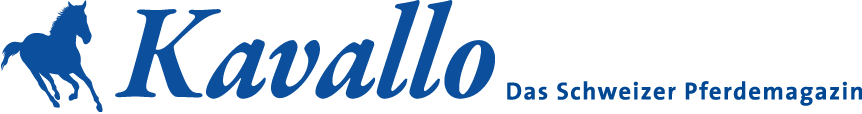 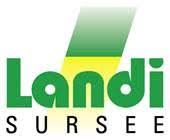 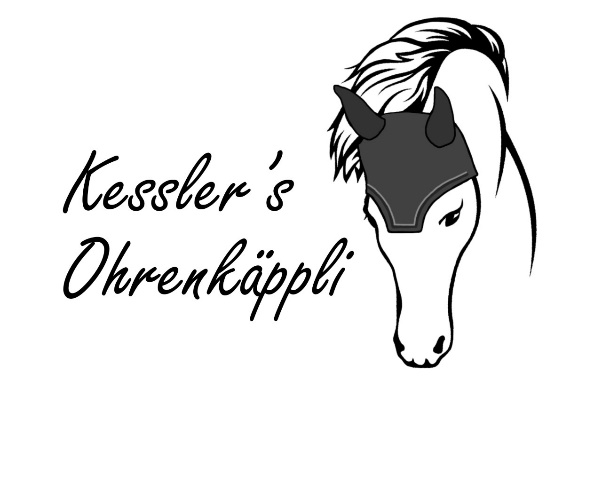 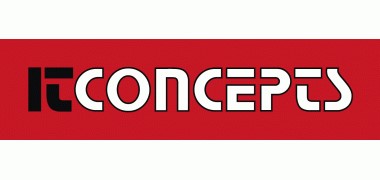 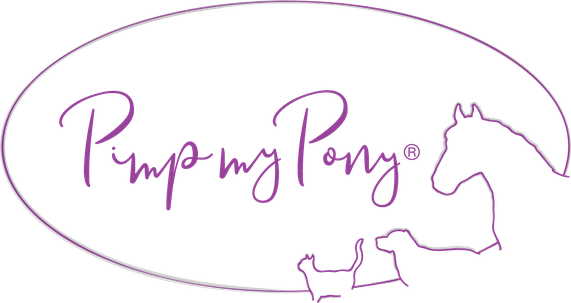 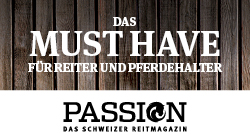 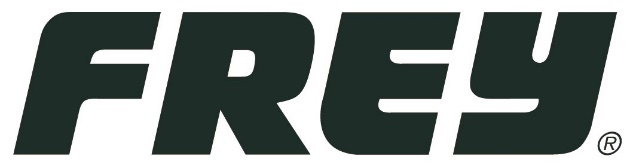 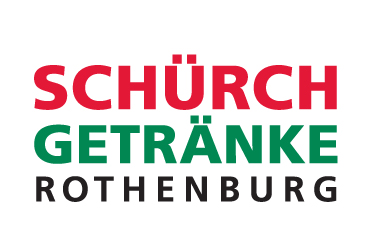 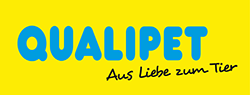 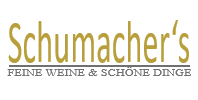 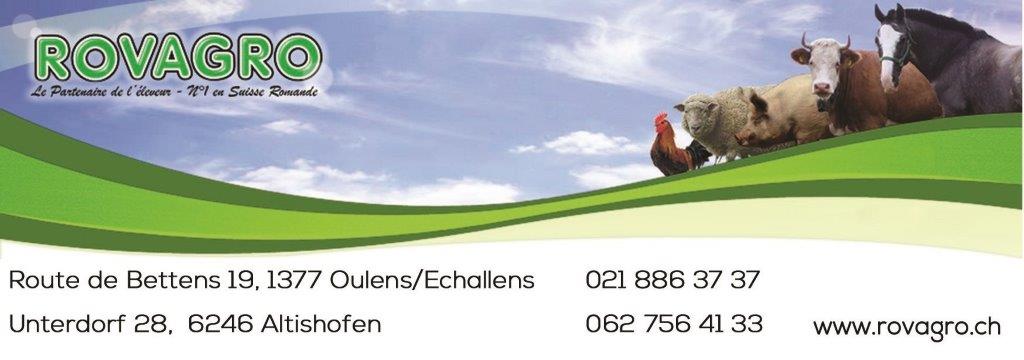 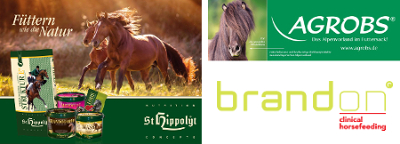 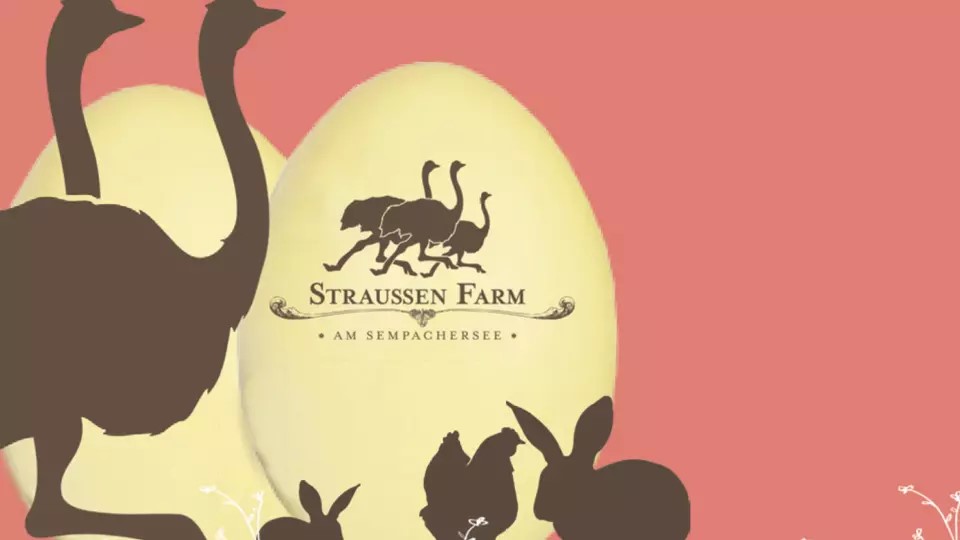 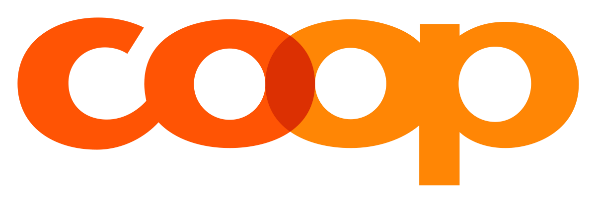 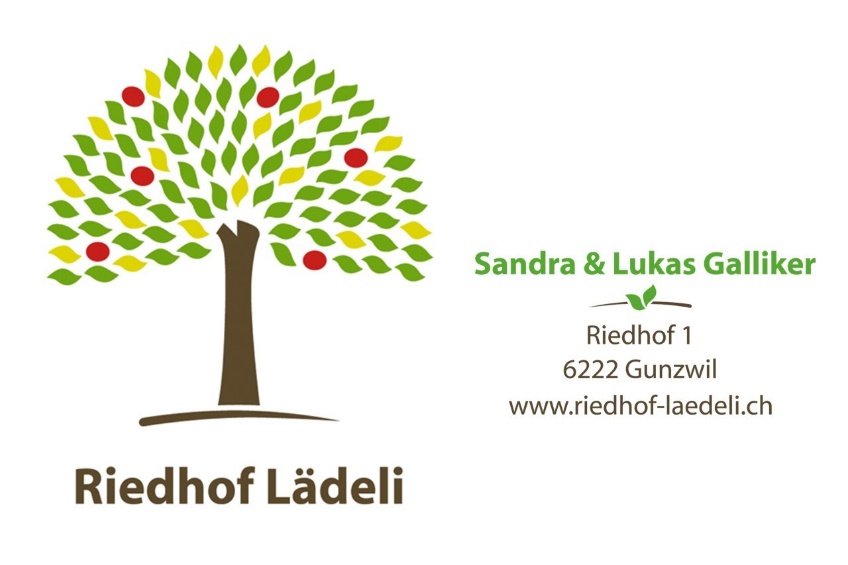 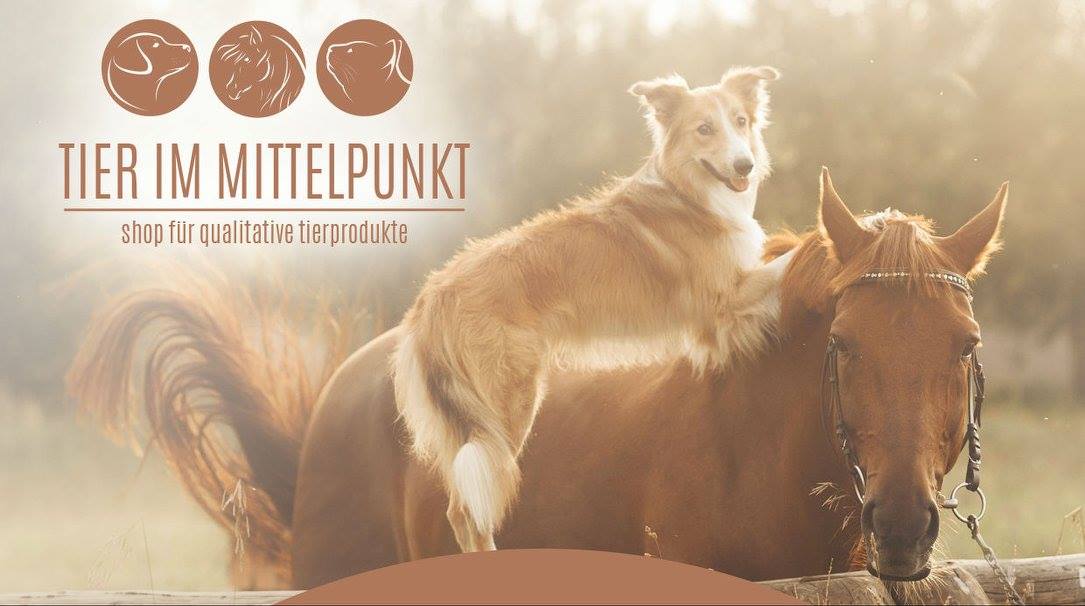 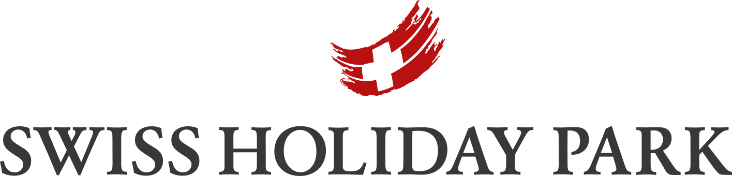 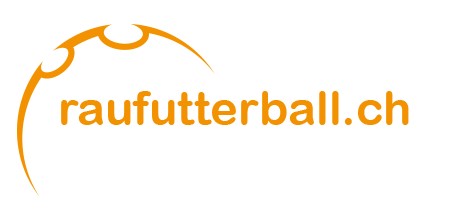 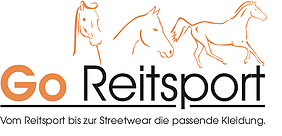 Der Reitverein Beromünster und Umgebung bedanktsich bei allen Sponsoren für die großartige UnterstützungSTARTNUMMERZEITREITERREITER108:00Melanie SteinerVictorie vom Gwick108:00Nadine SpiesseAlly Diamond208:08Monika GassmannEmelie 208:08Simona MeyerHurrican V308:16Soraya PlanzerNicola308:16Heidi KirchhoferCaline408:24Christine BötschiLumira von Hof408:24Jennifer GrafDiva II CH508:32Philip SchwarzNueva Esperanza508:32Livio KäserNordan608:40Chantal IneichenAvigon608:40Delia StadelmannLuna708:48Daniela WidmerSantiago X CH708:48Melanie CarlinLivio808:56Miranda LeupiConchelli808:56Iris DurrerLady909:04Shirin HugAchtung Cody 909:04Martina WinigerJac1009:12Anita HüslerPequeno1009:12Martin HüslerMartika1109:20Beatrix HächlerLatina CH1109:20Daniela BrönimannLeila Grischuna1209:28Laura MeierNick1209:28Karin KocherIndiana1309:36Shana BucherCapriccio de Nuit CH1309:36Alena BucherMaster1409:44Doris KottmannAl Alida1409:44Nicole KottmannAl Azida1509:52Janine SchmidTinka1509:52Martin SchmidNoble vom Weidacker1610:00Valeria UlrichLara1610:00Madelein GrütterHeino1710:08Nadja SchweizerQuick's Diamant 1710:08Sara BlumCortina 1810:16Claudia ZwahlenCissy KWG1810:16Stefanie RiedwegHelena1910:24Beat GrisigerLeika 1910:24Coraline PeterHaribo2010:32Isabel ZiswilerAron2010:32Silvia BertschiSinamona 2110:40Judith GasserGaudenzo 2110:40Madeleine StutzMoonlight2210:48Marlen Hirt  Vineta2210:48Heidi Hirt     Catch me2310:56Deborah MuhmenthalerAsmaro2310:56Maar KarlovaHanty2411:04Toni KronenbergWarwick2411:04Carina KornenbergChokito2511:12Cecilia WeberCizmo2511:12Pius MuffEmmett2611:20Monic SchwibsCamiro2611:20Marcel AmreinNevada2711:28Ursula MuffCiaran2711:28Josef WeberAlexandro2811:36Patricia BaumgartnerQuenotte CH 2811:36Tatjana Villiger2911:44Isabelle RothDaylight X2911:44Christina StockerCositano3011:52Carmen DubachHeidi3011:52Sandra GloorLeo3112:00Stefanie SteinerLycros vom Wellberg3112:00Ramona WiggerElia WE3212:08Jasmin KottmannVeron3212:08Barbara HochQiana3312:16Julia BucherDollar Z3312:16Léonie BucherNadin3412:24Martina WidmerLaguna3412:24Sonja RoggerCharly3512:32Andrea NotterAnoir3512:32Rahel FellmannQuick Jack